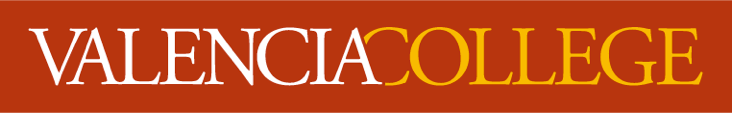 Department of Engineering, Computer Programming, and Technology Division of Computer Programming and AnalysisValencia College Osceola CampusCOP 1000C-S06Introduction to Computer Programming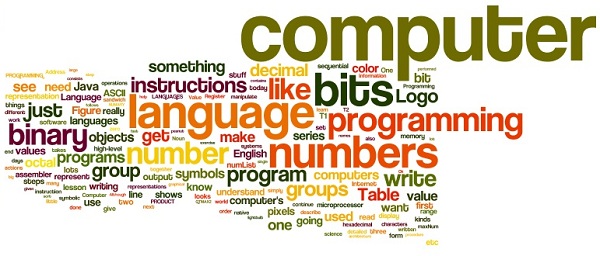 Course SyllabusProfessor: Andrew Eisler   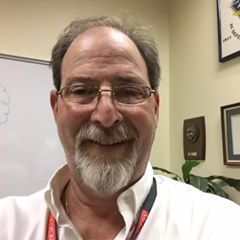 Contact Number: (321) 427-0938 text/cellCourse Title: Introduction To Programming ConceptsCourse Number: COP 1000C-S06Course CRN:  16250Course Description: this course provides the beginning programmer with a solid foundation in programming theory and practice. The course assumes no programming experience. Good programming style and logical thinking are emphasized throughout the semester.Specific teaching coverage includes:An Introduction to Programming                                 Beginning the Problem-Solving ProcessVariables and Constants Completing the Problem-Solving ProcessThe Selection Structure More on the Selection StructureThe Repetition Structure More on the Repetition StructureValue-Returning Functions Void FunctionsOne-dimensional Arrays Two-dimensional ArraysStrings Sequential Access FilesClasses and Objects---------------------------------------------------Program Information: Program Outcomes, Sequence,Prerequisites, Post-requisitesThis course is designed as a beginning programming course.Course OutcomesPlan and create well-structured programsLearn how to write programs using the sequence, selection, and repetition structuresCreate and manipulate functions, sequential access files, arrays, strings, classes and objectsRequired Texts and ResourcesDiane Zak, An Introduction to Programming with C++, Eighth Edition. Course Technology, Cengage Learning, 2016, ISBN 9781285860114.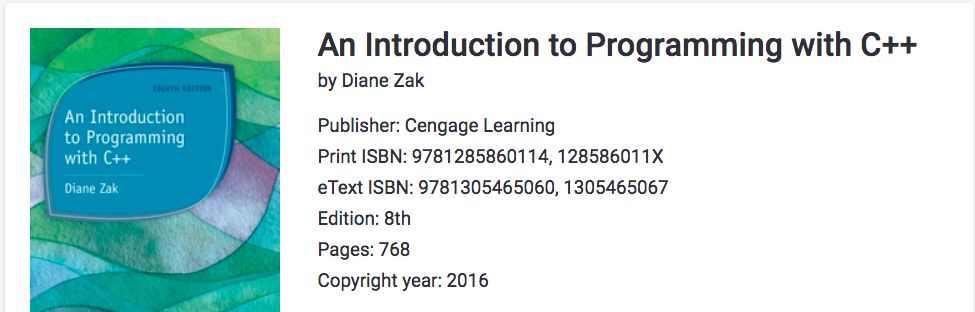 ------------------------------------------------Graded AssignmentsCourse OutlineThe following table outlines the course schedule. Learning Support Services Provides students with academic support through tutoring, library services and resources.  Tutoring is offered in most academic disciplines including math, science and coursework specific to each campus. Online tutoring is offered through Smarthinking and can be accessed through Atlas.  Assistance with library research can be accessed in person or online through Atlas.  Students also have access to resources such as calculators, laptops, iPads, group study rooms and quiet study rooms within the Learning Support areas. For campus specific information, please visit the college-wide Learning Support Services website at http://valenciacollege.edu/learning-support/.DISCLAIMERChanges to this syllabus may be made at any time by announcement of the professor in class or as an Announcement in Canvas.---------------------------------------Andrew Eisler, B.A., M.S., Ed.S.Intellectual Content © Copyright 2018.
All other content © Copyright 2018, Valencia College (Links to an external site.)Links to an external site.
For Technical Support, contact the Valencia OIT Help Desk 1-407-785-5555Assessment Type   Weight as a PercentageFinal examinationThis examination is cumulative and is given in a variety of formats. An in-class review will be held prior to the final examination.20%Midterm exams (2)The examination is given in a variety of formats. The date of the exam is shown on the Course Outline. An online class review will be held prior to each examination.40%Providing solutions to Exercises at the end of each chapterRequired Exercises are listed in the Course Outline.30%Online quizzesQuizzes are announced one day in advance and may vary from 5-10 questions that may be in any format.10%Total Points100WeekChapterReadingsLabsAssignments/HomeworkExams  1Ch 1Exercises: ComputerReview Questions; Exercises: Pencil and Paper  2Ch 2Exercises: ComputerReview Questions; Exercises: Pencil and Paper  3Ch 3Exercises: ComputerReview Questions; Exercises: Pencil and Paper  4Ch 4Exercises: ComputerReview Questions; Exercises: Pencil and Paper  5Ch 5Exercises: ComputerReview Questions; Exercises: Pencil and Paper EXAM 1  6Ch 6Exercises: ComputerReview Questions; Exercises: Pencil and Paper  7Ch 7Exercises: ComputerReview Questions; Exercises: Pencil and Paper  8Ch 8Exercises: ComputerReview Questions; Exercises: Pencil and Paper  9Ch 9Exercises: ComputerReview Questions; Exercises: Pencil and Paper  10Ch 10Exercises: ComputerReview Questions; Exercises: Pencil and Paper EXAM 2  11Ch 11Exercises: ComputerReview Questions; Exercises: Pencil and Paper  12Ch 12Exercises: ComputerReview Questions; Exercises: Pencil and Paper  13Ch 13Exercises: ComputerReview Questions; Exercises: Pencil and Paper  14Ch 14Exercises: ComputerReview Questions; Exercises: Pencil and Paper  15Ch 15Exercises: ComputerReview Questions; Exercises: Pencil and PaperEXAM 3